MUSTER WIDERRUFSVORLAGE Muster für das Widerrufsformular gemäß Anlage 2 zu Artikel 246a § 1 Abs. 2 S. 1 Nr. 1 und § 2Abs. 2 Nr. 2 EGBGB (Wenn Sie den Vertrag widerrufen möchten, dann füllen Sie bitte dieses Formular aus und senden es zurück) Arevita Kosmetikzentrum
Fleurystr. 7
92224 AmbergHiermit widerrufe ich (*) den von mir (*) abgeschlossenen Vertrag über die Buchung der folgenden Beratung XY (Beschreibung, damit eindeutig festgestellt werden kann, auf welche Beratung sich der Widerruf bezieht) gebucht am: (*). Bestätigungsemail erhalten am: (* Name des/der Verbraucher(s); Anschrift des/der Verbraucher(s); Kontodaten für die Rückerstattung Unterschrift des/der Verbraucher(s) (nur bei Mitteilung auf Papier); Datum (*) Unzutreffendes streichen 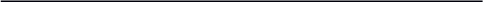 